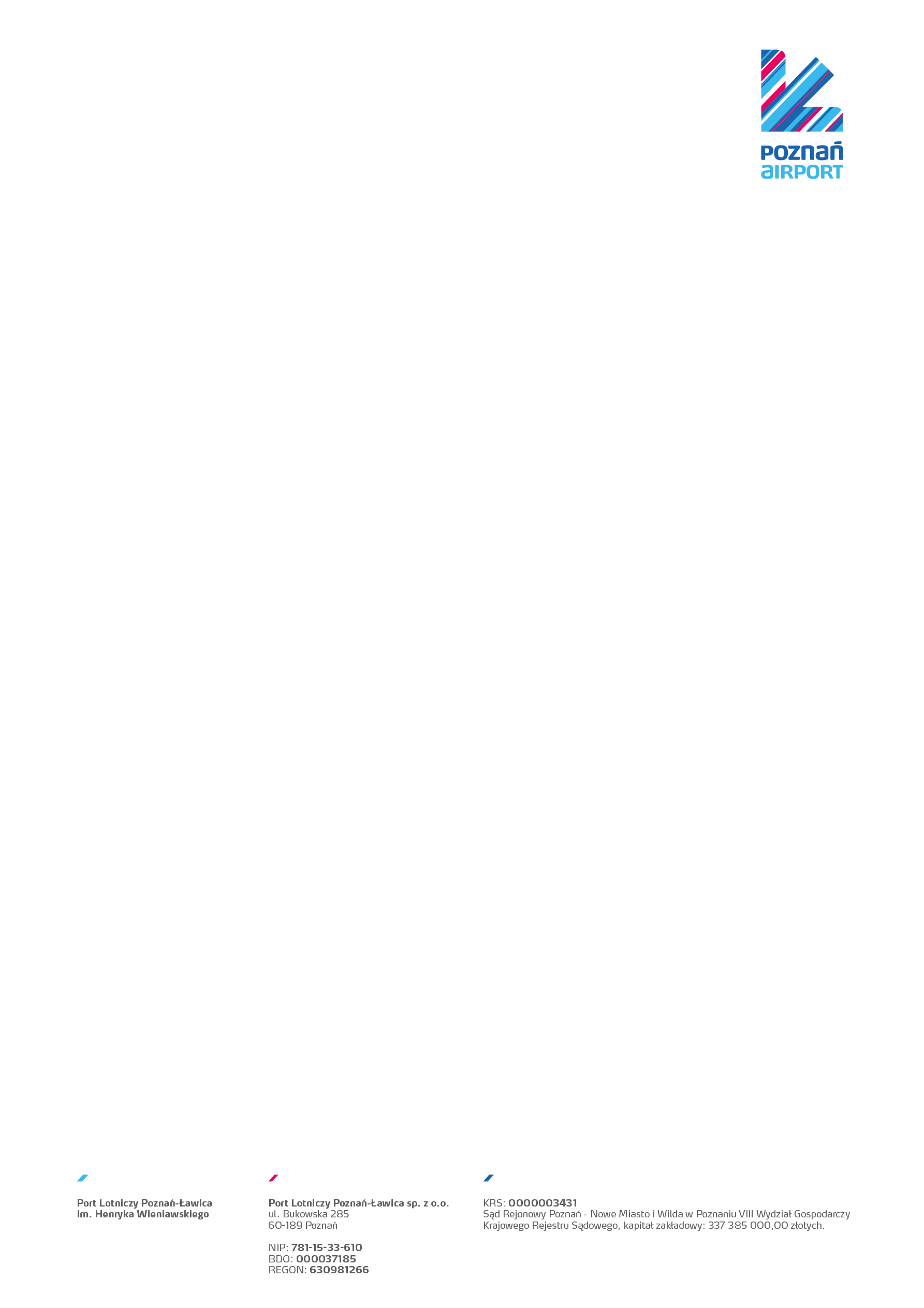 Poznań, dnia 08.12.2023 r. Unieważnienie postępowania Usługa odśnieżania  obiektów Portu Lotniczego Poznań – Ławica Sp. z o.o.Unieważnienie postępowania Rozdział XVI ust. 1 a) SIWZ - Zamawiający unieważnia postępowanie o udzielenie zamówienia,                            jeżeli nie złożono żadnej oferty. Uzasadnienie faktyczne:Brak ofert 